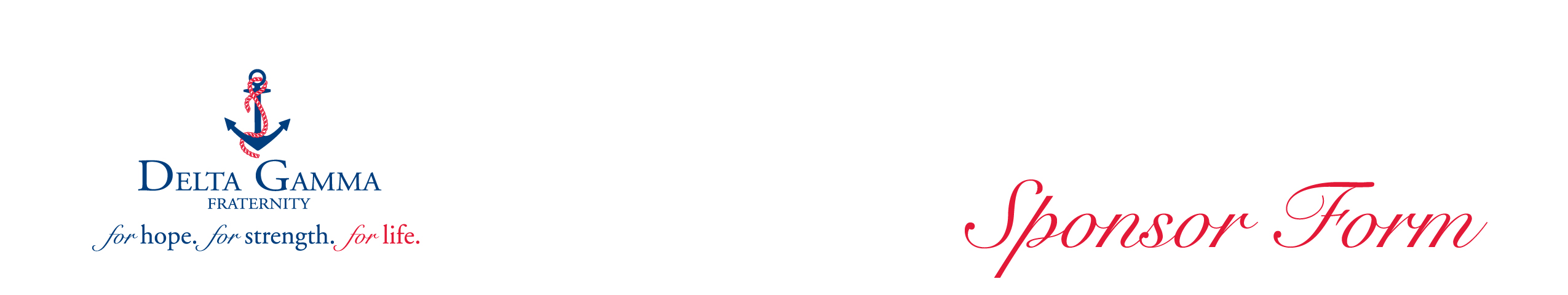 After you complete this form, go to this document (or copy and paste this URL into your web browser): https://www.deltagamma.org/library/ttdtdm/collegiate-recruitment-calendar-and-contacts to find the chapter contact who should receive this form. You can complete this form in Microsoft Word and email it to the chapter contact, or print it out and mail it in. You can also print this out to complete it, scan it in to your computer and email a scanned copy.This form is for use by members of Delta Gamma only. Please attach a picture of the potential member (include her name, city of residence, and the college/university she is attending on the back). Check one of the following boxes before continuing.This is a: 	    Voluntary Sponsor Form 	   Requested Sponsor Form 	    Information Only Sponsor Form	(SIGNATURE REQUIRED ON PAGE 2)	(SIGNATURE REQUIRED ON PAGE 2)	(SIGNATURE REQUIRED ON PAGE 2)       CHAPTER LETTERS						   COLLEGE OR UNIVERSITY CANDIDATE INFORMATION			 LAST		             FIRST		        MIDDLE		    NICKNAME (IF ANY)
	           STREET						CITY		STATE/PROVINCE	ZIP/POSTAL CODE
Entering recruitment as:      Freshman           Sophomore	        Junior	       Senior    Age:      	          NAME				        CITY	             	             STATE/PROVINCE	    	   RANK     CLASS SIZEGPA       on a scale of       		SAT score      		ACT score      
Will this potential member be able to assume financial obligations of Delta Gamma membership?    Yes    No   I don’t 	    know                 relationships, Greek affiliations, commentsFAMILY INFORMATIONLEGACY INFORMATION (please see legacy contact information on page 3)Delta Gamma Relatives/StepRelatives	              	Name. Chapter of Initiation 				        		phone, e-mail	              		Name, Chapter of Initiation 					phone, e-mail	              	Name, Chapter of Initiation 				          		phone, e-mailrelationships, comments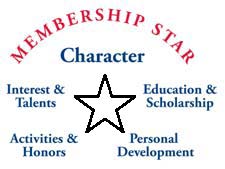 ADDITIONAL CANDIDATE INFORMATION				Please use the space below to provide your personal evaluation of the potential member you are sponsoring, relating her qualifications to Delta Gamma’s Membership Star. Check all boxes that apply. You may add comments or attach a separate sheet with more details.  Character    Morally acceptable   	         Loyal	           Dependable         Industrious              Other       Interests and Talents    Musical                       Athletic	                Artistic	                   Other      Education and Scholarship Honor Student      Enrichment programs    Likely to finish college     National Honor Society    Other      Personal Development Congenial            Poised         Compatible in a group	   Shy/reserved/quiet	    Other       Activities and Honors Volunteer activities      Religious activities       Leadership abilities	 Honors	 Other      SPONSOR/CONTACT INFORMATIONPlease check all applicable statements below (continues on to page 3) and fill in additional information as appropriate.I am a Delta Gamma    alumna or     collegian. My chapter of initiation is                                          .   I have known the potential member for       years and the potential member’s family for       years.   I do not personally know the potential member; I acquired information from                                                                    .   I hereby endorse this potential member with the understanding that she may become a new member of Delta Gamma.   I do not wish to endorse this potential member. I understand that I may be contacted by the chapter adviser.   Following recruitment, I would like to be notified about the status of this potential member.           (my contact information is below).   Please check box if additional information is attached on a separate sheet of paper.   I am in good standing and current with my per capita dues.This form has been completed byFirst name				   Maiden name			          Last nameaddress						   city 			   state/province            zip/postal codee-mail									phone      signature								dateLEGACY CONTACT INFORMATION (IF APPLICABLE)This potential member is my        daughter/stepdaughter         granddaughter/stepgranddaughter       sister/step sisterIf the Delta Gamma chapter releases my legacy, I would like to be contacted.         Yes  	   NoIf yes, you can contact me	   at any time  	    between the hours of       and      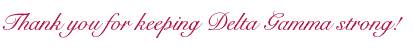 ForChapter of Delta Gamma atName of potential member:Home Address:Email:Phone:High School:Rank in class:/     Comments (if any):The potential member might enjoy talking about these topics during recruitment:Other sorority influences:Parent’s name:Fraternity/Sorority:College/university:Parent’s address (IF DIFFERENT FROM ABOVE)Parent’s name:Fraternity/Sorority:College/university:Parent’s address (IF DIFFERENT FROM ABOVE)Mother:Contact information:Grandmother:Contact information:Sister:Contact information:Other Delta Gamma relatives:xContact phone number: